Тема «В гости белочка пришла»Цель:Цель:  формировать умение выделять предметы с двумя одинаковыми признаками (цвет и форма). Активизировать словарь (один, много). Развивать мелкую моторику рук, координации рук и ног.Задачи:Образовательные- учить детей думать; -учить гибко, логически мыслить.Развивающие-развивать воображение, креативность мышления; - развивать у детей эмоционально-образное и логическое начало;-развивать интерес к играм, требующим умственного напряжения, интеллектуального усилия.Воспитательные -формировать базисные математические представления, речевые умения.Этап занятия ХодМатериалы и оборудование Оргмомент - Ребята посмотрите, кто пришел к нам в гости! (белочка) -Давайте поздороваемся с белочкой.Дети здороваются с игрушкой. Игрушка, в свою очередь, здоровается с каждым из малышей.Белочка-игрушкаМотивационно-ориентировочный-Белочка пришла с Вами поиграть.-Поиграем с ней?Белочка-игрушкаПоисковый -Белочка очень любит играть с мячиками, возьмите  мячик в руки.- Мячик, какой? Круглый. Дети также могут дать другую характеристику мячику (большой, красный).Педагог выдаёт детям коробки с шариками и квадратами.-Давайте поможем белочке отобрать  мячики.- Возьми красный, но не мячик. (Дети должны показать красный кубик).- Возьми мячик, но не красный. (Дети должны взять любой шарик, отличный от красного цвета).- А теперь давайте достанем все мячики из миски для белочки.Дети берут по одному шарику в руку и считают. -Сколько мячиков? (много) -Покажите не жёлтый мячик. Не синий мячик.-Молодцы!- Давайте испечем оладушки для белочки  и угостим ее.Массажная пауза. Оладушки.Катаем  мячики между ладошками.Мы печем оладушки,
Ладушки, ладушки,
Мы печем оладушки,
Мы печем оладушки…
Для кого? Для бабушки!
Ну, а что останется,
Нам с тобой достанется!Развитие слухового восприятия.«Угадай инструмент»- Ребята посмотрите, белочка принесла музыкальные инструменты. Педагог даёт послушать детям звучание инструментов – бубна,  колокольчика, погремушки. Педагог обязательно даёт название каждому инструменту! -Давайте поиграем в игру «Угадай музыкальный инструмент».Спрятав музыкальные инструменты в коробку,  педагог даёт послушать звучание каждого из них ещё раз. После окончания звучания очередного инструмента достаёт его из коробки и говорит «это был колокольчик». После показа и объяснения играет с детьми в игру.На каждого ребёнка из набора Фребеля бусин-шнуровок: по 4 шарика разных цветов (по 1 красному, синему, жёлтому и зелёному) и по 4 кубика таких же цветов. Белочка-игрушка. Мячик.Мячики массажные.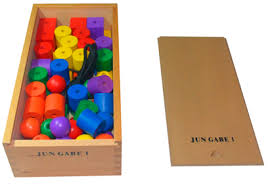 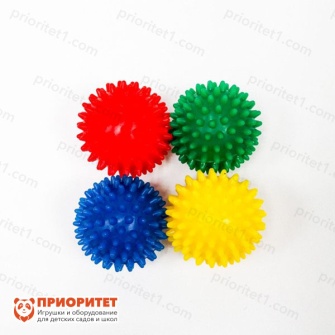 Колокольчик, бубен, погремушкаПрактический Спортивная дорожка.- Ой, ребята  посмотрите, наши мячики все исчезли. Давайте их найдем.Дети под весёлую музыку проползают на четвереньках в туннеле, идут за ручку по массажным кочкам или дорожкам, перешагивают через положенные палочки и приходят к контейнерам с манкой.Развитие тактильных ощущений. Ищем мячики в крупе.Педагог предлагает детям выбрать все «мячики» из крупы и сложить в миску. Диск с любой детской весёлой и динамичной музыкой, либо песенкой. Обручи для пролезания, туннель, массажные кочки и игровые спортивные модули.Контейнер  с любой крупой, в которой спрятаны деревянные шарики (из набора Фребеля). Пустая миска для «мячиков».Рефлексия-Белочке пора возвращаться в лес. Ее ждут бельчата. В подарок она Вам оставляет кинетический песок, из которого можно сделать много разноцветных мячиков.-Давайте попрощаемся и скажем до свидания. 	Кинетический песок.